Міністерство    охорони    здоров’я    України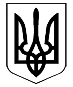 Виконавчий комітет Первомайської міської ради  Харківської  областіКомунальне некомерційне підприємствоПервомайська  центральна  районна  лікарня64102 Харківська область, м. Первомайський, вул. Світанкова, 3код 02002730 УДК в Харківській області  МФО 851011Тел (факс)  3-25-10,  E-mail: perv_crb@ukr.net№ 01-18/554  від  25.04.2019  рокуРязанцевій Юлії ВіталіївніАдміністрація комунального некомерційного підприємства Первомайська центральна районна лікарня на Ваш запит повідомляє, що станом на 24.04.2019 року в лікарні відсутні вакантні посади лікарів для проходження інтернатури випускників 2019 року вищих медичних навчальних закладів ІІІ-ІV рівнів акредитації, які навчаються за державним замовленням.Головний лікарКНП Первомайська ЦРЛ 	підпис	                 	І.І.ПанарінВик.Юлія Бережна  (05748) 3-50-11		         095-00-20-170